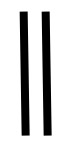 +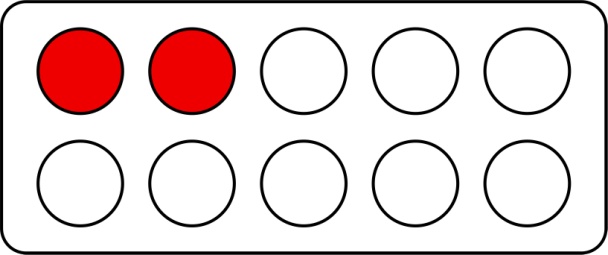 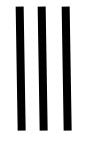 +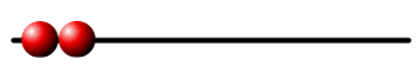 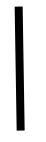 +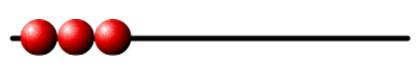 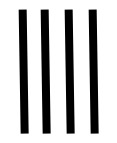 +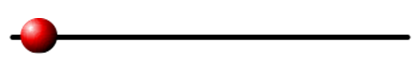 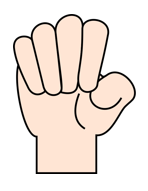 +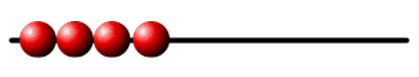 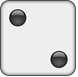 ++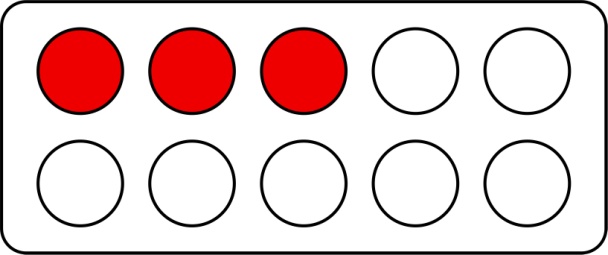 +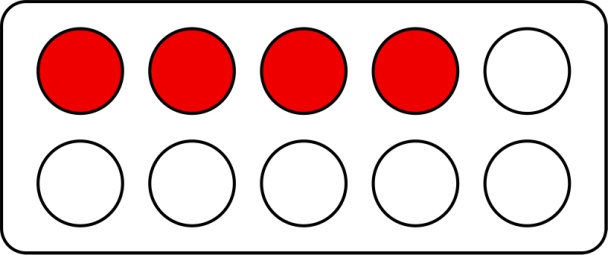 +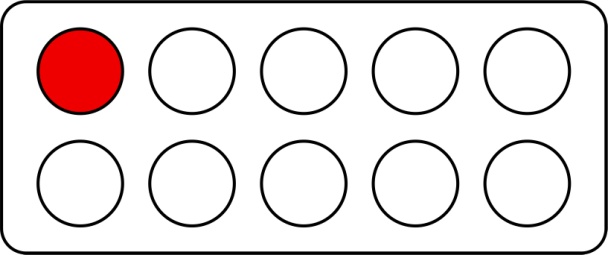 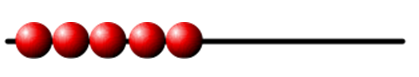 +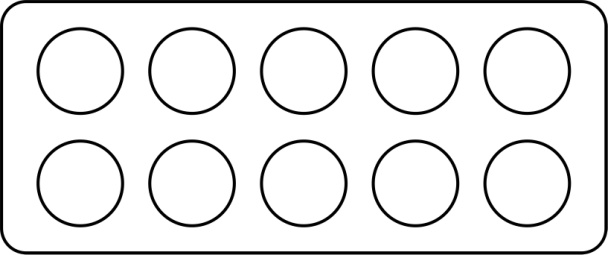 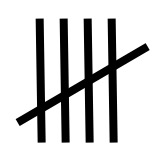 ++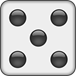 +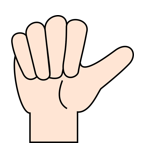 +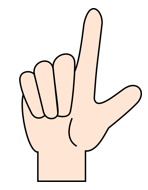 +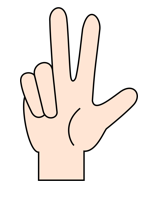 +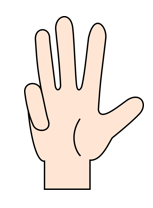 +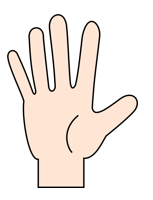 ++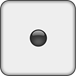 ++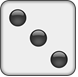 +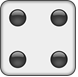 ++